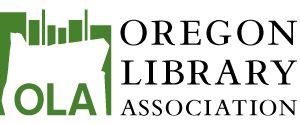 OLA Executive Board Meeting AgendaOctober 2, 201510:00 amHillsboro Public Library2850 NE Brookwood Parkway
Hillsboro, OR 97124Please read: http://www.olaweb.org/assets/BoardMeetings/2015August/bestpracticesforolahybridmeetings2015_08_21.pdfUpcoming meetingsDec 4 – Oregon State University Valley Library, Corvallis, OR 
Feb 5 – Virtual meeting via Go2Meeting
April 20 (Wednesday) – OLA Conference, Bend, OR
June 3 – Hood River County Library
OLA Board Retreat – Silver Falls State Park, July 25-26 (Mon-Tues)Aug 26 – TBD “Elsa’s Choice”Agenda ItemLeaderExpected Actions 10:00Welcome and housekeepingCorry10:05IntroductionsEveryoneLearn who’s who10:15Changes to agendaEveryone10:20Approval of August minutes McGeeVote approval10:25Treasurers reportLind10:30Writing for the hotlineSign up to write an article10:32Making the most of our Meetings CorryDiscuss10:45Special Committee on Strategic PlanningCorry/ LoftisUpdate11:00Association ReportRobertsUpdate11:10Oregon Authors ShortMake a decision11:40BudgetRoberts12:10LunchEnjoy1:00 Resume/Cover Letter review programJenkins, FarkasUpdate1:10Open Forum1:15State Librarian ReportDahlgreenUpdate1:302019 Joint ConferenceWatkins1:40OLA conferenceSjoblomUpdate1:552017 ConferenceOLA/OASL Taskforce2:05OYAN bylaw changeDuncansonVote2:10Unit reporting discussionAll2:20Meeting evaluationProcess improvement2:30Library TourHillsboro staff